REQUERIMENTO Nº 1007/2014Requer informações acerca da manutenção e reforma das quadras poliesportivas e dos campos de areia municipais de Santa Bárbara d’Oeste.Senhor Presidente,Senhores Vereadores, CONSIDERANDO que, a prática constante de uma atividade física é importante para uma vida mais saudável;CONSIDERANDO que, é necessário ter espaços adequados e em bons estados para a prática do exercício físico;CONSIDERANDO 	que, fui procurado por moradores que solicitam melhorias nas quadras e nos campos de areia do município, sendo que, na maioria das vezes, é o único local adequado para a prática da atividade física disponível no bairro;CONSIDERANDO 	que, fizemos uma indicação solicitando melhorias da quadra poliesportiva localizada na Vila Sartori e fui informado pelo Secretário de Esportes que a pintura reivindicada na quadra não seria atendida, por falta de tinta;REQUEIRO que, nos termos do Art. 10, Inciso X, da Lei Orgânica do município de Santa Bárbara d’Oeste, combinado com o Art. 63, Inciso IX, do mesmo diploma legal, seja oficiado o Sr. Prefeito Municipal, solicitando-lhe as seguintes informações: 1 – O município possui quantas quadras poliesportivas e quantos campos de areia? Por favor, especificar a localização.2 – É realizada periodicamente uma manutenção / reforma destes espaços? Com qual frequência? Por favor, encaminhar comprovantes.3 – É verdade que a Administração Municipal está sem tinta para fazer a manutenção de pintura nas quadras?4 – Se positiva a resposta acima. O que a Prefeitura tem feito para solucionar este problema? Tem alguma previsão?5 - Outras informações pertinentes.  Plenário “Dr. Tancredo Neves”, em 14 de novembro de 2014.Ducimar de Jesus Cardoso“Kadu Garçom” - vereador -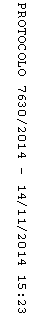 